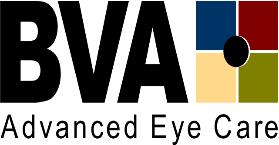 Acct_FullNameAcct_Address1 Acct_Address2Acct_CityStateZipPlease arrive 10 minutes early to your appointment. Be prepared for up to 3 hours at your appointment. Fill out and bring all forms with you.Have your photo id and insurance cards ready upon arriving to expedite your wait time.Please bring ANY and ALL medication, allergy, and surgery lists you may have to your appointment. Do not bring bottles, only lists if you have them. If you need to reschedule please give us 24 hours notice.Check with our office if you aren’t sure if you need to remove your contact lens prior to your appointment(some appointments require this for a couple of weeks prior to your appointment)You may need a driver.You can call or text us at 405-752-2733 (Edmond) 405-310-3088 (Norman) if you have any questions.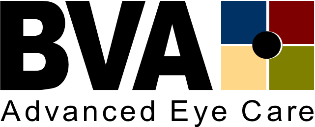 Patient Information as of ____________________________ (enter today’s date)(Please Print Legibly & Fill in or Correct All Fields)Patient Name:___________________________________________________________________________________________			Last				First				MiddleAddress:__________________________________________________________________________________________________		Street & Apt#				City			State			ZipHome Phone:________________________________ Cell Phone: ___________________________Can we text you? Yes   No	Email: ________________________________________Preferred Method of contact:______________________________________________________________________________Birthdate:____________________________	SS#:______________________________ Sex:   Male    FemaleMarital Status:   Married   Single   Divorced   WidowedRace:    American Indian/Alaska Native	Asian	Black/African American	Hispanic    Native Hawaiian/Other Pacific Islander	White	Prefer not to answerEthnicity: Hispanic/Latino	Not Hispanic/Latino	Prefer not to answerPreferred Language:	English	Spanish	Other:_____________________________________________Patient’s Employer:________________________________ Occupation:_______________________________________Work Phone:___________________________ Is it okay to call you at work?Yes   NoAddress:________________________________________________________________________________________________Street & Apt#				City			State			ZipHow did you hear about us? ____________________________________________________________________________Optometrist:________________________________  Referring Physician:_______________________________________ Primary Care Physician:____________________________________________________Reason for today’s visit:______________________________________________________________________________If this is due to an accident, please provide accident date:________________________________________________Insurance/Patient ResponsibilityBill Insurance (cards have been provided)		Self Pay Responsible Party (if different from patient)Name:__________________________________         Relationship to patient:_______________________________________Phone:____________________________________Patient Name:  	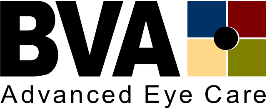 DOB:  	Patient Name:  	DOB:  	CONSENT FOR DILATING EYE DROPS WHILE UNDER THE CARE OF BVA DOCTORSA variety of eye drops may be administered during the course of your eye examination. Dilating drops enlarge the pupils of the eye to allow for the examination of the inside of your eye. These drops usually cause blurred vision.  The length of time vision will be blurred and the degree of eyesight impairment varies from person to person.  It is not possible for your doctor to predict how much or how long your vision will beaffected. Driving even in low light conditions may be difficult or impossible after an examination with dilating drops, and, if possible you should not drive yourself afterwards.Instead, we strongly suggest you make alternate arrangements for transportation after your examination. If you choose to drive yourself, you acknowledge that you understand the risks and accept full responsibility for any injuries to yourself or others. Also, we strongly suggest you use sunglasses to reduce your increased sensitivity to light while driving. Although uncommon, the potential for adverse reactions from eye drops does exist, such as acute angle-closure glaucoma, which may be triggered from the dilating drops.  This is extremely rare and treatable with immediate medical attention.You hereby authorize BVA doctors and/or assistants to administer dilating eye drops or other eye drops during the course of your treatment. You understand that these eye drops are necessary to diagnose your condition. You further understand and acknowledge that you have been warned of the potential risks that dilating eye drops may have on your ability to drive and will take appropriate steps to reduce this risk by notdriving immediately after your eyes have been dilated or by wearing sunglasses while driving.Patient (or patient’s authorized representative)	DatePATIENT AUTHORIZATIONAssignment of Medicare and Insurance Benefits and Acknowledgement of Privacy PracticesI request that payment of authorized Medicare, Medigap, or any other insurance be made on my behalf to BVA Advanced Eye Care for any service furnished to me by a physician of the group. I authorize any holder of medical information about me to release to the Center for Medicare and Medicaid Services (CMS) , or any other insurers and its agents any information needed to determine these benefits payable for related services. In Medicare assigned cases,or insured contracts, the provider agrees to accept the charge determination of the Medicare carrier or insured contracts, I am responsible for the deductible (Medicare deductible $198.00), co-insurance (or the 20% Medicare) or insurer does not pay, and for any non-covered services.I understand I am responsible for my bill in the event Medicare or my insurer denies the claim. I authorize release of medical records to my primary care physician or any other physician associated with continuity of my care.I authorize BVA Advanced Eye Care, its assignees, and third party collection agents to utilize all contact information I have provided to communicate with me. This includes, but its not limited to, home telephone, cellular telephone, and employment telephone. I hereby grant permission and consent to BVA Advanced Eye Care, its assignees, and third party collection agents to place calls to my home telephone, cellular telephone, and employment telephone; leave messages (whether voice or text); and utilize pre-recorded/artificial voice messages and/or automatic dialing devices in connection with any communication to me. Additionally, I understand that some procedures/services performed bythe physician(s) may not be covered by my insurance plan. If services are not covered, I understand and agree to be financially responsible for payment for such services.AUTHORIZATION OF CAREI authorize BVA to examine me and perform such tests and procedures as are reasonable and necessary in the diagnosis and treatment of my care. If I am not the patient, but instead signing on behalf of the patient, I further certify that I am legally authorized to sign on the patient’s behalf.Signature: 	 Date: 	Representative Signature: 	 Date: 	Patient Name:  	DOB:  ___________________________	PATIENT RECORD OF DISCLOSUREThe HIPPA privacy rule provides individuals with the right to request a restriction on notes and disclosures of their protected health information.Persons to whom my personal health information may be discussed and/or released:Name: 	Relationship: 	Phone #: 	Name: 	Relationship: 	Phone #: 	No one other than myself.Your signature authorizes BVA Advanced Eye Care to disclose information about you to the person(s) indicated above.  If applicable, this may include information relating to mental healthcare, communicable diseases, HIV or AIDS, and treatment of alcohol or drug abuse.This release is valid unless revoked, in writing, and signed by you. However, such revocation will not effect disclosures made in regard to any previous authorization.NOTICE OF PRIVACY PRACTICESI hereby acknowledge that I have received or have been given the opportunity to receive a copy of BVA Advance Eye Care’s Notice of Privacy Practices. By signing below I am only giving acknowledgement that I have had the opportunity to review the Notice of Privacy Practices. The HIPAA Privacy Notice can beaccessed on-line at www.bva20 -20.com  or in the BVA office.Patient’s Signature  	 Date  	Representative’s Signature  	 Date  	Relationship of Representative to patient  	Medical HistoryYESNONOYESNONOBlindnessLupusLupusLupusCataractsStrokeStrokeStrokeDiabetic RetinopathyThyroidThyroidThyroidGlaucomaAIDS/HIVAIDS/HIVAIDS/HIVMacular DegenerationBleeding/ClottingBleeding/ClottingBleeding/ClottingRetinal DetachmentHepatitis (Type_______________)Hepatitis (Type_______________)Hepatitis (Type_______________)Arthritis (Type ________)Sleep Apnea, Asthma, EmphysemaSleep Apnea, Asthma, EmphysemaSleep Apnea, Asthma, EmphysemaCancer, including skin CancerSjorgren’sSjorgren’sSjorgren’sHeart DiseaseAlzheimer’s/DementiaAlzheimer’s/DementiaAlzheimer’s/DementiaHigh Blood PressureHave you ever taken FlomaxHave you ever taken FlomaxHave you ever taken FlomaxHigh CholesterolDo you have a Defibrillator?Do you have a Defibrillator?Do you have a Defibrillator?Kidney DiseaseOther:Other:Other:Lung DiseaseOther:Other:Other:Diabetes: Diagnosed______ Most recent blood sugar reading:________AICDiagnosed______ Most recent blood sugar reading:________AICDiagnosed______ Most recent blood sugar reading:________AICDiagnosed______ Most recent blood sugar reading:________AICDiagnosed______ Most recent blood sugar reading:________AICDiagnosed______ Most recent blood sugar reading:________AICFAMILY HISTORY: Does any member of you immediate family have? If so who?FAMILY HISTORY: Does any member of you immediate family have? If so who?FAMILY HISTORY: Does any member of you immediate family have? If so who?FAMILY HISTORY: Does any member of you immediate family have? If so who?FAMILY HISTORY: Does any member of you immediate family have? If so who?FAMILY HISTORY: Does any member of you immediate family have? If so who?FAMILY HISTORY: Does any member of you immediate family have? If so who?FAMILY HISTORY: Does any member of you immediate family have? If so who?FAMILY HISTORY: Does any member of you immediate family have? If so who?FAMILY HISTORY: Does any member of you immediate family have? If so who?BlindnessDiabetesDiabetesCataractHypertensionHypertensionGlaucomaHeart DiseaseHeart DiseaseMacular DegenerationStrokeStrokeCancerArthritisArthritisPast Surgeries, Trauma, HospitalizationsPast Surgeries, Trauma, HospitalizationsPast Surgeries, Trauma, HospitalizationsPast Surgeries, Trauma, HospitalizationsPast Surgeries, Trauma, HospitalizationsPast Surgeries, Trauma, HospitalizationsPast Surgeries, Trauma, HospitalizationsPast Surgeries, Trauma, HospitalizationsPast Surgeries, Trauma, HospitalizationsPast Surgeries, Trauma, HospitalizationsDate:Date:Date:Date:Date:Date:Date:Date:Date:Date:Date:Date:Date:Date:Date:Date:Date:Date:Date:Date:Date:Date:Date:Date:Date:Are you currently Experiencing?YESNOAre you currently Experiencing?Are you currently Experiencing?Are you currently Experiencing?Are you currently Experiencing?YESYESNOFeverWeight LossWeight LossWeight LossWeight LossUnusually TiredBlood TransfusionBlood TransfusionBlood TransfusionBlood TransfusionDifficulty HearingSneezingSneezingSneezingSneezingUpset stomachHigh Blood Pressure/Racing PulseHigh Blood Pressure/Racing PulseHigh Blood Pressure/Racing PulseHigh Blood Pressure/Racing PulseShortness of BreathBleeding/AnemiaBleeding/AnemiaBleeding/AnemiaBleeding/AnemiaKidney or Bladder ProblemsJoint PainJoint PainJoint PainJoint PainSkin ConditionsAnxiety or DepressionAnxiety or DepressionAnxiety or DepressionAnxiety or DepressionDiabetesAre you currently Experiencing?Are you currently Experiencing?YESNOAre you currently Experiencing?Are you currently Experiencing?Are you currently Experiencing?YESNOLoss of VisionLoss of VisionRednessRednessRednessFluctuated VisionFluctuated VisionDistorted VisionDistorted VisionDistorted VisionLoss of Side VisionLoss of Side VisionDouble VisionDouble VisionDouble VisionDrynessDrynessMucusMucusMucusBurning or ItchingBurning or ItchingSandy/Gritty FeelingSandy/Gritty FeelingSandy/Gritty FeelingExcess Tearing/WateringExcess Tearing/WateringCrossing EyesCrossing EyesCrossing EyesEye Pain/SorenessEye Pain/SorenessDrooping EyelidDrooping EyelidDrooping EyelidTired EyesTired EyesFlashes of LightFlashes of LightFlashes of LightLazy EyeLazy EyeFloatersFloatersFloatersBlurry VisionBlurry VisionSocial HistorySocial HistoryYESNOYESNOAre you pregnant?Are you pregnant?Do you wear glasses?Do you wear glasses?Do you wear glasses?Do you smoke?Do you smoke?Packs per day?_____ of Years?____  	Packs per day?_____ of Years?____  	Packs per day?_____ of Years?____  	Packs per day?_____ of Years?____  	Packs per day?_____ of Years?____  	Previous smoker?Previous smoker?Year quit _____Packs per day? ___# of Years? ____ 	Year quit _____Packs per day? ___# of Years? ____ 	Year quit _____Packs per day? ___# of Years? ____ 	Year quit _____Packs per day? ___# of Years? ____ 	Year quit _____Packs per day? ___# of Years? ____ 	Do you drink alcohol?Do you drink alcohol?Drinks per week ______Drinks per week ______Drinks per week ______Do you drive?Do you drive?Do you have visual difficulty when driving/or problems with night vision?Do you have visual difficulty when driving/or problems with night vision?Do you have visual difficulty when driving/or problems with night vision?Do you have visual difficulty when driving/or problems with night vision?Do you have visual difficulty when driving/or problems with night vision?Do you wear contacts?Do you wear contacts?Last worn____ Type_______Last worn____ Type_______Last worn____ Type_______Current Medications: (including aspirin, herbs, supplements and EYE drops)Current Medications: (including aspirin, herbs, supplements and EYE drops)Current Medications: (including aspirin, herbs, supplements and EYE drops)Current Medications: (including aspirin, herbs, supplements and EYE drops)Current Medications: (including aspirin, herbs, supplements and EYE drops)Current Medications: (including aspirin, herbs, supplements and EYE drops)Current Medications: (including aspirin, herbs, supplements and EYE drops)Current Medications: (including aspirin, herbs, supplements and EYE drops)Current Medications: (including aspirin, herbs, supplements and EYE drops)Med:Med:Med:Med:Dose:Dose:X per day:X per day:X per day:Med:Med:Med:Med:Dose:Dose:X per day:X per day:X per day:Med:Med:Med:Med:Dose:Dose:X per day:X per day:X per day:Med:Med:Med:Med:Dose:Dose:X per day:X per day:X per day:Allergies or sensitivity to medicinesAllergies or sensitivity to medicinesAllergies or sensitivity to medicinesAllergies or sensitivity to medicinesAllergies or sensitivity to medicinesAllergies or sensitivity to medicinesAllergies or sensitivity to medicinesAllergies or sensitivity to medicinesAllergies or sensitivity to medicinesDrug:Reaction:Reaction:Reaction:Drug:Reaction:Reaction:Reaction:Reaction:Drug:Reaction:Reaction:Reaction:Drug:Reaction:Reaction:Reaction:Reaction:Other Allergies:Current Height:___________   Current Weight:__________Current Height:___________   Current Weight:__________Current Height:___________   Current Weight:__________Current Height:___________   Current Weight:__________Current Height:___________   Current Weight:__________Current Height:___________   Current Weight:__________Current Height:___________   Current Weight:__________Current Height:___________   Current Weight:__________Current Height:___________   Current Weight:__________Pharmacy:Pharmacy:Pharmacy:Pharmacy:Phone Number:Phone Number:Phone Number:Phone Number:Phone Number: